Grande Du Maine Voiture 354 Scholarship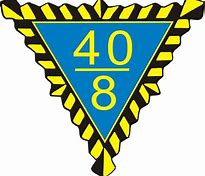 InstructionsThis is a Scholarship for nursing students only.Read carefully and answer all questions,Type or print clearly all information.Do not omit any information. If an item does not apply write N/A.The applicant must have completed one semester in a nursing curriculum.6. The applicant must be in an accredited Associate or Bachelor degree nursing program,7. The Scholarship will be awarded at the Forty& Eight Voiture 354 Promenade in August. The recipient should try to attend the award presentation.8. Submit application by: April 1, 2022 Submit application to: 	Jesse PierceP.O. Box 165Buckfield, Maine 04220207-336-360110. Applicants must be Maine residents.11. Please provide:a. A copy of the applicant’s transcript of gradesb. At least one typed page on your past volunteerism, community           service, and why you should be awarded this scholarship*Applications must be completed in full or they will not be accepted.